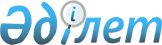 О внесении изменений и дополнений в постановление Правительства Республики Казахстан от 19 июня 2001 года № 836 "О мерах по реализации Закона Республики Казахстан от 23 января 2001 года "О занятости населения"
					
			Утративший силу
			
			
		
					Постановление Правительства Республики Казахстан от 14 октября 2011 года № 1168. Утратило силу постановлением Правительства Республики Казахстан от 11 августа 2018 года № 502 ( вводится в действие со дня его первого официального опубликования)
      Сноска. Утратило силу постановлением Правительства РК от 11.08.2018 № 502 (вводится в действие со дня его первого официального опубликования).
      ПРЕСС-РЕЛИЗ
      Правительство Республики Казахстан ПОСТАНОВЛЯЕТ:
      1. Внести в постановление в Правительства Республики Казахстан от 19 июня 2001 года № 836 "О мерах по реализации Закона Республики Казахстан от 23 января 2001 года "О занятости населения" (САПП Республики Казахстан, 2001 г., № 23, ст. 288) следующие изменения и дополнения:
      в Правилах определения квоты, условия и порядок выдачи разрешений работодателям на привлечение иностранной рабочей силы в Республику Казахстан, утвержденных указанным постановлением:
      пункт 19-1 изложить в следующей редакции:
      "19-1. Выдача уполномоченным органом разрешений работодателям производится при соблюдении ими следующих условий:
      1) общая численность привлеченных и привлекаемых иностранных специалистов первой категории не должна превышать:
      с 1 июля 2011 года до 1 января 2012 года 50 % от общего числа работников, относящихся к первой категории;
      с 1 января 2012 года 30 % от общего числа работников, относящихся к первой категории;
      2) общая численность привлеченных и привлекаемых иностранных специалистов второй и третьей категорий не должна превышать:
      с 1 июля 2011 года до 1 января 2012 года 30 % от общего числа работников, относящихся ко второй и третьей категориям;
      с 1 января 2012 года 10 % от общего числа работников, относящихся ко второй и третьей категориям.
      Информация о расчете казахстанского содержания в кадрах представляется работодателем в уполномоченный орган по форме согласно приложению 6-1 к настоящим Правилам.
      Действие настоящего пункта не распространяется на:
      1) субъекты малого предпринимательства до момента вступления Республики Казахстан во Всемирную торговую организацию;
      2) недропользователей Карачаганакского, Северо-Каспийского, Тенгизского проектов, а также их операторов, подрядных и субподрядных организаций (за исключением организаций, привлекаемых самими субподрядчиками) до 1 января 2015 года, при условии предоставления документов, подтверждающих их участие в указанных проектах.";
      приложение 8 к Правилам:
      в части первой:
      в подпункте 10) слово "Правилам." заменить словом "Правилам;";
      дополнить подпунктом 11) следующего содержания:
      "11) недропользователи Карачаганакского, Северо-Каспийского, Тенгизского проектов, а также их операторов, подрядных и субподрядных организаций представляют один из следующих подтверждающих документов:
      копию (выписки) контракта на недропользование с обязательным предъявлением оригинала для сверки, либо нотариально засвидетельствованные копии указанного документа;
      копию (выписки) договора о совместной деятельности с обязательным предъявлением оригинала для сверки, либо нотариально засвидетельствованные копии указанного документа;
      копию (выписки) договора на оказание услуг с обязательным предъявлением оригинала для сверки, либо нотариально засвидетельствованные копии указанного документа."; 
      приложение 9 к Правилам:
      в части второй:
      в подпункте 9) слова "организациях." заменить словом "организациях;";
      дополнить подпунктом 10) следующего содержания:
      "10) недропользователи Карачаганакского, Северо-Каспийского, Тенгизского проектов представляют один из следующих подтверждающих документов:
      копию (выписки) контракта на недропользование с обязательным предъявлением оригинала для сверки, либо нотариально засвидетельствованные копии указанного документа;
      копию (выписки) договора о совместной деятельности с обязательным предъявлением оригинала для сверки, либо нотариально засвидетельствованные копии указанного документа;
      копию (выписки) договора на оказание услуг с обязательным предъявлением оригинала для сверки, либо нотариально засвидетельствованные копии указанных документов.".
      2. Настоящее постановление вводится в действие со дня первого официального опубликования.
					© 2012. РГП на ПХВ «Институт законодательства и правовой информации Республики Казахстан» Министерства юстиции Республики Казахстан
				
Премьер-Министр
Республики Казахстан
К. Масимов